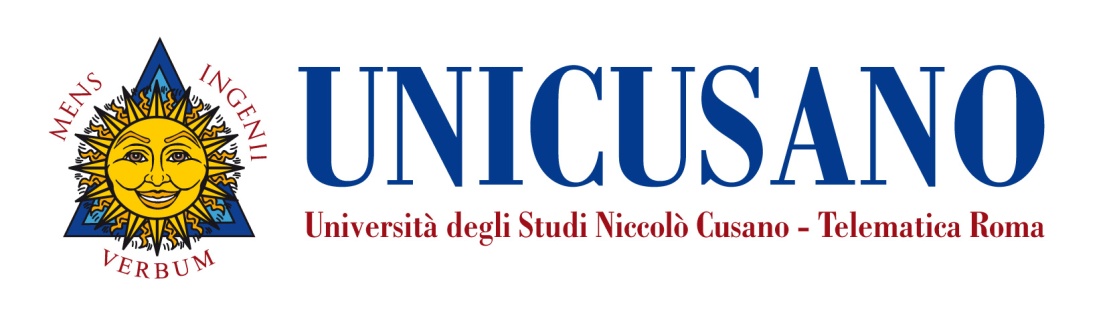 N.B. Si precisa che gli studenti che per l’esame di Diritto Costituzionale Comparato hanno un numero ridotto di CFU il programma prevede una riduzione degli argomenti e delle questioni trattate, e specificamente si compone di:Argomenti trattati nei moduli 1-11.InsegnamentoDiritto Pubblico ComparatoLivello e corso di studioCorso di Laurea in Scienze Politiche e delle Relazioni Internazionali (Triennale classe L-36) Scienze PoliticheSettore scientifico disciplinare (SSD)IUS 21Anno di corso2Numero totale di crediti8PropedeuticitàIstituzioni di Diritto PubblicoDocenteCristina GazzettaFacoltà: Scienze PoliticheNickname: gazzetta.cristinaEmail: cristina.gazzetta@unicusano.itOrario di ricevimento: Consultare il calendario degli orari di Videoconferenza PresentazioneIl corso di Diritto Pubblico Comparato ha lo scopo di far acquisire allo studente una buona conoscenza della materia, dei suoi principi e delle sue possibili ricadute. Il corso propone lo studio degli argomenti basilari del Diritto Costituzionale ed una loro possibile rilettura in chiave comparata. Inoltre, obiettivo formativo del corso è fornire allo studente una conoscenza dettagliata delle caratteristiche delle principali forme di Stato e di Governo, delle Costituzioni, delle principali famiglie giuridiche, degli organi costituzionali e della giustizia costituzionale, il tutto attraverso lo studio comparato della materia, con una serie di esempi concreti ed attuali. Le Etivity associate al corso sviluppano le competenze necessarie ad applicare alla quotidianità le conoscenze apprese, con uno spiccato senso critico e con la possibilità di comprendere appieno le caratteristiche del funzionamento degli Stati e dei loro apparati.Obiettivi formativiIl corso di Diritto Costituzionale Comparato si pone i seguenti obiettivi formativi:comprensione metodologica e sostanziale del diritto costituzionale nel complesso quadro comparatistico, esame dei principali temi giuridici quali la Costituzione, le fonti del diritto, le forme di Stato, le forme di governo, l’organizzazione dello Stato ed il ruolo degli organi costituzionali e la giustizia costituzionale, studio dei temi del multiculturalismo e della costituzionalizzazione delle differenze,comprensione dei mutamenti sociali, politici, culturali ed istituzionali cui sono sottoposti gli Stati democratici contemporanei.PrerequisitiLa frequenza al corso richiede il superamento della propedeuticità di Istituzioni di Diritto pubblico, inoltre si richiede la conoscenza delle nozioni tipiche basilare dell’ insegnamento summenzionato al fine di affrontare i temi della comparazione giuridica.A tal fine si possono utilizzare i testi già consultati per la preparazione agli esami dell’area giuridica sostenuti in precedenza.Risultati di apprendimento attesiConoscenza e capacità di comprensione:Lo studente al termine del Corso avrà dimostrato di conoscere i concetti sostanziali del diritto costituzionale attraverso una rilettura in chiave comparata. Inoltre grazie alle conoscenze acquisite potrà valutare criticamente gli accadimenti sociali sussumibili nell’ambito della materia studiata e comprendere le dinamiche concrete dell’organizzazione e del funzionamento dello Stato, dei suoi organi e della giustizia, soprattutto grazie alle attività di Etivity.Applicazione delle conoscenze:Lo studente sarà in grado di utilizzare le conoscenze maturate, relative alle dinamiche del multiculturalismo e della costituzionalizzazione delle differenze, rispetto alla più facile comprensione degli accadimenti quotidiani e delle circostanze sottese alla loro gestione e regolamentazione. Autonomia di giudizio:Lo studente riuscirà a maturare una autonoma capacità di giudizio sulla base delle questioni affrontate durante il corso e grazie all’apprendimento dei principi generali della materia, applicando concretamente l’insegnamento alla realtà quotidiana.Abilità comunicative:Lo studente sarà in grado di comunicare le loro conoscenze, informazioni, idee, problemi e soluzioni ad interlocutori specialisti e non specialisti, in modo chiaro e privo di ambiguità.Capacità di apprendimento:Lo studente avrà sviluppato quelle capacità di apprendimento che gli saranno necessarie per intraprendere studi successivi con un alto grado di autonomia. Organizzazione dell’insegnamentoIl corso è sviluppato attraverso le lezioni preregistrate audio-video che compongono, insieme a slides e dispense, i materiali di studio disponibili in piattaforma. Sono poi proposti dei test di autovalutazione, che corredano le lezioni preregistrate e consentono agli studenti di accertare sia la comprensione, sia il grado di conoscenza acquisita dei contenuti di ognuna delle lezioni. Sono altresì disponibili lezioni in web-conference programmate a calendario che si realizzano nei periodi didattici.La didattica si avvale, inoltre, di forum e chat disponibili in piattaforma che costituiscono uno spazio di discussione asincrono, dove i docenti e/o tutor individuano i temi e gli argomenti più significativi dell’insegnamento e interagiscono con gli studenti iscritti. Inoltre le etivity contribuiscono al raggiungimento degli obiettivi formativi così come previsti dai descrittori di Dublino.   In particolare, il Corso di Diritto Costituzionale Comparato prevede 8 Crediti formativi.Contenuti del corsoGli argomenti principali trattati durante il corso saranno:- Il diritto pubblico comparato tra scienza e metodo. - Costituzione e costituzionalismo.- Il modello di civil law ed il modello di common law.- Le forme di Stato e di governo.- Gli organi costituzionali.- La giustizia costituzionale.- Il costituzionalismo, tra common law e civil law.- Il significato di un catalogo dei diritti all’interno delle recenti costituzioni.- I diritti fondamentali e la loro garanzia.- Il multiculturalismo e l’identità nazionale con l’analisi di casi specifici: il caso del Canada, l’esperienza degli Stati Uniti d’America ed altre esperienze a confronto.Considerando che convenzionalmente 1 CFU è pari a 25 ore di studio, ciascun modulo impegna lo studente in media per:6 ore di lezione video10 ore di studio personale 6 ore di completamento etivity e partecipazione al forum3 test di autovalutazione Modulo 1 – Presentazione del corso. Principi generali di diritto costituzionale (3 lezioni di teoria videoregistrate per un impegno di 6 ore - settimana 1) dove sono affrontati i seguenti argomenti: la Costituzione ed il costituzionalismo; le origini storiche del diritto internazionale dei diritti dell’uomo e l’applicabilità dei Trattati internazionali; il potere costituente ed il potere costituito, la classificazione delle costituzioni e le differenti procedure di revisione costituzionale.Modulo 2 – Le fonti del diritto e le famiglie giuridiche (3 lezioni di teoria videoregistrate per un impegno di 6 ore - settimane 1 e 2) dove sono affrontati i seguenti argomenti: le fonti del diritto, i modelli di civil law e di common law, la loro evoluzione e diffusione. Etivity 1 – (6 ore di carico di studio - settimana 2)Modulo 3 – Le forme di Stato (3 lezioni di teoria videoregistrate per un impegno di 6 ore – settimana  3) dove sono affrontati: la distinzione tra le diverse forme di Stato (assoluto, liberale, democratico ed autoritario) e le loro principali caratteristiche; la natura giuridica dello Stato Federale e di quello Regionale; il Socialismo tra forma di Stato e forma di governo. Modulo 4 – Le forme di governo (3 lezioni di teoria videoregistrata per un impegno di 6 ore - settimana 4) dove sono affrontati: la classificazione delle varie forme di governo e le rispettive caratteristiche; lo studio della forma di governo parlamentare, presidenziale, semipresidenziale e direttoriale.Etivity 2 – (6 ore di carico di studio - settimana 5).Modulo 5 – Gli organi costituzionali ed il loro funzionamento (3 lezioni di teoria videoregistrate per un impegno di 6 ore - settimana 6) dove sono affrontati: le competenze degli organi costituzionali in Italia e Francia; la figura del Capo dello Stato e la neutralità del potere che rappresenta; il significato del termine Costituzione.Modulo 6 – La giustizia costituzionale (3 lezioni di teoria videoregistrate per un impegno di 6 ore – settimana 7) dove sono affrontati: la nascita della giustizia costituzionale negli Stati Uniti d’America; il modello kelseniano; il Consiglio costituzionale in Francia e la sua evoluzione; i tipi di controllo di costituzionalità, le sentenze ed i loro effetti.Etivity 3 – (15 ore di carico di studio - settimana 7).Modulo 7 – Il costituzionalismo e la codificazione dei diritti (3 lezioni di teoria videoregistrate per un impegno di 6 ore – settimana 8) dove sono affrontati: le caratteristiche del costituzionalismo, le diverse aree geografiche ed i periodi storici; il catalogo dei diritti e la Costituzione italiana; la codificazione dei diritti ed il caso del Canada.Modulo 8 – Il multiculturalismo (3 lezioni di teoria videoregistrate per un impegno di 6  ore - settimana 9) dove sono trattati: il valore del multiculturalismo e l’esempio del Canada. Etivity 4 – (15 ore di carico di studio – settimana 10).Materiali di studioMATERIALI DIDATTICI A CURA DEL DOCENTEIl materiale didattico presente in piattaforma è suddiviso in moduli didattici, video-lezioni, test di autovalutazione con domande a risposta multipla, lezioni frontali, seminari di approfondimento. Essi ricoprono interamente il programma e ciascuno di essi contiene dispense e slides. Tale materiale contiene tutti gli elementi necessari per affrontare lo studio della materia.Testi consigliati:PARTE GENERALE:L. Pegoraro, A. Rinella, Sistemi costituzionali comparati, Torino, Astrea - Giappichelli Ed., 2017.PARTE SPECIALE:E. Ceccherini (a cura di), Pluralismo religioso e libertà di coscienza, Milano, Giuffrè, 2012.Per la necessaria consultazione dei testi costituzionali di riferimento, si suggerisce il volume a cura di G. Cerrina Feroni, T. E. Frosini, A. Torre, Codice delle Costituzioni, Torino, Giappichelli, 2009.Modalità di verifica dell’apprendimentoLa struttura del corso prevede alcune prove in itinere per l’autovalutazione dell’apprendimento consistenti in quesiti a scelta multipla. La prova finale d’ esame consiste di norma nello svolgimento di una prova orale e/o scritta  tendente ad accertare le capacità di analisi e rielaborazione dei concetti acquisiti e di una serie di attività (Etivity) svolte durante il corso nelle classi virtuali.L’esame di profitto può essere effettuato in forma scritta sia presso la sede di Roma sia presso i poli didattici previa prenotazione da parte dello studente.La prova orale consiste in un colloquio tendente ad accertare il livello complessivo di preparazione dello studente. La prova scritta prevede 3 domande a risposta multipla e 3 domande a risposta aperta. Le domande a risposta aperta saranno valutate con un  punteggio massimo di 8 punti ciascuna, quelle a risposta multipla con un punteggio massimo di 2 punti ciascuna.L’adeguatezza delle risposte sarà valutata in base ai seguenti criteri: completezza delle argomentazioni, capacità di approfondire i collegamenti tra le diverse tematiche, chiarezza espositiva, padronanza del linguaggio giuridico. Criteri per l’assegnazione dell’elaborato finaleL’assegnazione dell’elaborato finale avverrà sulla base di un colloquio con il docente (anche tramite messaggi in piattaforma) in cui lo studente manifesterà i propri specifici interessi in relazione a qualche argomento che intende approfondire, almeno tre argomenti; non esistono preclusioni alla richiesta di assegnazione della tesi e non è prevista una media particolare per poterla richiedere. La decisione finale sarà presa dal professore in base alla considerazione sulle opportunità e originalità delle tematiche proposte.